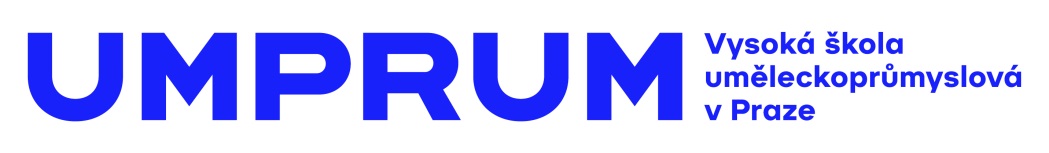 TISKOVÁ ZPRÁVAUMPRUM na Pražské muzejní noci 2019Termín konání akce: 8. 6. 2019
Lokalita: Celá budova UMPRUM, nám. Jana Palacha 80, Praha 1
Otevřeno: 10–01 hodinNa některé akce je potřeba se předem rezervovat
vstup zdarmaPřed zahájením ARTSEMESTRU žije UMPRUM prakticky non-stop. Noční atmosféru a navíc bez obav z obhajob závěrečných prací si můžete užít i vy. UMPRUM se účastní Pražské muzejní noci již po jedenácté a opět se bude na co těšit.Hlavní částí programu, jako každý rok, je velká celoškolní přehlídka klauzurních a semestrálních prací studentů UMPRUM ARTSEMESTR léto 2019. Tuto velmi pestrou výstavu projektů na nejrůznější zadání bude možné vidět doslova od přízemí po půdu a prezentovat se na ní bude celkem 24 ateliérů. Pro ty, kterým se nechce po Artsemestru bloudit a mají zájem i o různé doplňující informace, jsou nově připraveny komentované prohlídky.  U příležitosti Pražské muzejní noci se také poprvé veřejnosti otvírá v Galerii UM výstava k 100 výročí Ateliéru keramiky a porcelánu Výpal. Představí se na ní výběr současných studentů, kteří ve svých pracích reagují na dlouhou historii, práci a přínos vedoucích ateliéru. Během večera bude možné navštívit také knihovnu UMPRUM a prohlédnout si řadu zajímavých knih z jejích fondů. Na své si přijdou i nejmenší. Pro děti je připraven nejen program v knihovně, ale především tvůrčí dílničky v Knihvazačské dílně. S našimi lektory se na workshopu Překvapivé listování naučí vyrobit knihu, která otáčením jednotlivých částí listů umožní různé sestavování a spojování příběhů.  A pokud všechno pobíhání a tvoření unaví, můžete si sednout do kina Ateliéru filmové a televizní grafiky a podívat se na výběr toho nejlepšího z jejich tvorby.  UMPRUM bude i letos v noci žít. Program: ARTSEMESTR 2019 léto
10 – 01 h, celá budova školyVýstava klauzurních a semestrálních prací studentů UMPRUM ve všech prostorách školy.
Výpal. 100 let Ateliéru keramiky a porcelánu UMPRUM
10 – 01 h, Galerie UM, přízemí školyVýstava ke 100. výročí založení Ateliéru keramiky a porcelánu.
Dětský workshop Překvapivé listování
17 – 20 h, Knihvazačská dílna, suterén, vchod přes dvůr.Vyrobte si knihu, která vám otáčením jednotlivých částí listů umožní různé sestavování a spojování příběhů. Kurzem vás provedou Vladimíra Šturmová a Jan Hybner z knihvazačské dílny UMPRUM. Začátek v 17 h, 18 h a 19 h. Kapacita kurzu 15 dětí. Rezervace na sarka.vanova@umprum.czZajímavosti knihovny UMPRUM
17 – 22 h, Knihovna UMPRUM, 1. patro
Přijďte se podívat do naší knihovny a objevte zajímavosti z našich fondů. Děti zde mohou projevit svého tvůrčího ducha. 

Promítání filmů studentů Ateliéru filmové a TV grafiky
17 – 01 h, posluchárna č. 115, 1. patro
Tradiční nonstop kino studentů Ateliéru filmové a TV grafiky. Komentované prohlídky výstavy ARTSEMESTR léto 2019
17.30 a 19.00 hodin, sraz u vrátnice 
Komentovaná procházka po nejzajímavějších expozicích ARTSEMESTRU léto 2019 vedená metodiky a doktorandy UMPRUM. 
Bez registrace
O Vysoké škole uměleckoprůmyslové v Praze 
Vysoká škola uměleckoprůmyslová v Praze byla založena v roce 1885. Po celou dobu své existence se řadí mezi nejkvalitnější vzdělávací instituce v zemi. Důkazem je množství úspěšných absolventů, kteří patří mezi respektované odborníky s prestiží přesahující hranice České republiky. Škola se dělí na katedry architektury, designu, volného umění, užitého umění, grafiky a katedru teorie a dějin umění. Jednotlivé katedry se dále člení na ateliéry dle své odborné specializace, vedené uznávanými osobnostmi české umělecké scény. Dvakrát do roku je škola otevřena veřejnosti při prezentacích studentských prací “Artsemestr“. Každoročně pořádá více než 15 výstavních akcí, z toho polovinu v zahraničí. Pražská UMPRUM, jako jediná středo a východoevropská škola, figuruje v indexech prestižních evropských a světových uměleckých učilišť. V celosvětovém hodnocení QS World University Rankings zaujala pozici mezi 50-100 nejprestižnějších uměleckých škol světa.Další informace:
Mgr. Kamila Stehlíková
Vysoká škola uměleckoprůmyslová v Praze, náměstí Jana Palacha 80, 116 93 Praha 1
tel: 251 098 262 / mobil: 739 304 060 / stehlikova@vsup.cz / www.umprum.cz 